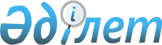 О внесении изменения в решение акима Осакаровского района от 28 июня 2021 года № 1 "Об образовании избирательных участков на территории Осакаровского района"Решение акима Осакаровского района Карагандинской области от 29 декабря 2022 года № 07. Зарегистрировано в Министерстве юстиции Республики Казахстан 29 декабря 2022 года № 31412
      РЕШИЛ:
      1. Внести в решение акима Осакаровского района от 28 июня 2021 года №1 "Об образовании избирательных участков на территории Осакаровского района" (зарегистрированное в Реестре государственной регистрации нормативных правовых актов №23252) следующие изменение:
      приложение к указанному решению изложить в новой редакции согласно приложению к настоящему решению.
       2. Контроль за исполнением настоящего решения возложить на руководителя аппарата акима Осакаровского района.
      3. Настоящее решение вводится в действие со дня его первого официального опубликования.
      "СОГЛАСОВАНО"
      Осакаровская районная
      избирательная комиссия Избирательные участки на территории Осакаровского района
					© 2012. РГП на ПХВ «Институт законодательства и правовой информации Республики Казахстан» Министерства юстиции Республики Казахстан
				
      Аким Осакаровского района

Р. Нурмуханбетов
Приложение к решению
акима Осакаровского района
от 29 декабря 2022 года
№ 07
№
Номер избира тельного участка
Адрес местонахождения участка
Место расположения
Обслуживаемая территория участка
1.
651
поселок Осакаровка, улица Әлихана Бөкейханова, 68
Здание коммунального государственного учреждения "Опорная школа (ресурсный центр) имени Алихана Бокейхана" отдела образования Осакаровского района управления образования Карагандинской области 
улица Придорожная 1, 1а, 2, 2а, 3, 4, 5, 6, 7, 8, 9, 10, 11, 12, 13, 13а, 13б, 13г, 14, 15, 16, 17, 19, 23, 24;
улица Северная 1, 2а, 2б, 2в, 2г, 4, 5, 6, 7, 8, 10, 12, 13, 14, 14а, 15, 16, 17, 17а, 18, 19, 20, 25, 27, 29, 31, 33, 35, 37;
улица Беслан Аушев 2, 3, 5, 9, 10, 12, 13, 14, 15, 16, 17, 18, 19, 22, 25, 26, 27, 29, 30, 31, 32, 33, 34, 35, 36, 37, 38, 39, 40, 41, 42, 43, 44, 45, 47;
улица Бейбітшілік 2, 4, 5, 6, 7, 8, 9, 10, 11, 12, 13, 15, 16, 18, 19, 20, 21, 22, 23, 24, 29, 30, 31, 33, 34, 36, 37, 38, 39, 40, 41, 43, 44, 45, 46, 47, 51;
улица Геннадий Карапиди 5, 6, 7, 8, 9, 10, 12, 13, 14, 15, 16, 17, 18, 21, 22, 23, 24, 25, 26, 27, 28, 29, 30, 31, 32, 33, 34, 35, 36, 37, 38, 39, 40, 41, 42, 43, 44, 46, 48;
улица Мирная 3, 4, 5, 7, 8, 10, 14, 16, 18, 21, 21а, 22, 22а, 23, 25, 27, 29, 30, 31, 32;
улица Александра Ткача 1, 2, 3, 4, 5, 6, 7, 8, 9, 10, 11, 12, 13, 14, 15, 16, 17, 18, 19, 20, 21, 22, 24, 26, 28, 30, 32, 34, 36, 38, 40, 42, 44, 45;
улица Жібек жолы 1, 2, 3, 4, 5, 6, 7, 8, 9, 10, 11, 12, 13, 14, 15, 17, 18, 19, 20, 21, 23, 24, 25, 26, 28, 29, 32, 33, 34, 35, 36, 37, 38, 39, 40, 41, 42, 45, 47, 49, 51, 53, 55;
улица Шетке-Булак 1, 2, 3, 3а, 13;
улица Полевая 1, 1а, 2а, 2б, 2в, 2г, 4, 5, 6, 7, 8, 10, 12, 14, 16, 17а, 18, 19, 20, 21, 22, 24, 26, 31, 32, 33, 35, 36, 37, 44;
улица Жеңіс 1, 3, 4, 5, 7, 8, 9, 10, 11, 12, 13, 14, 15, 16, 17, 18, 19, 20, 21, 22, 23, 24, 25, 26, 27, 29, 30, 31, 32, 33, 34, 35, 36, 37, 38, 39, 40, 41, 42, 43, 44, 45, 46, 47, 48, 49, 50, 51, 52, 53, 54, 55, 56, 59, 60, 61, 62, 63, 65; 
переулок Көркем 2, 3, 4, 5, 6, 7, 8, 9, 10, 11, 12, 13, 15;
улица Әлихана Бөкейханова 1, 2, 2а, 3, 4, 4а, 6, 6а, 7, 7а, 9, 10, 11, 12, 13, 14, 15, 16, 17, 18, 19, 20, 21, 22, 23, 25, 26, 29, 30, 31, 32, 33, 34, 36, 38, 39, 40, 42, 43, 44, 45, 47, 48, 49, 50, 54, 55, 56, 58, 59, 60, 61, 62, 63, 64, 65, 66, 71, 72, 73, 74, 78, 79, 80, 84, 86, 88, 94, 95, 101, 102, 103, 104, 105, 106, 107, 108, 109, 110, 111, 112, 113, 115, 119, 120, 121, 122, 123, 124, 125, 126, 128, 132, 134, 138, 140, 142, 146, 148, 182а, 184, 186, 188а, 190, 192,;
улица Надречная 3, 4, 5, 6, 9, 10, 11, 12, 13, 14, 15, 16, 17, 18, 19, 20, 21, 23, 24, 25, 26, 27, 28, 29, 30, 31, 32, 33, 34, 35, 36, 37, 39, 40, 41, 42, 44, 45, 46, 47, 48, 49, 50, 51, 52, 53, 54, 56, 58;
улица Линейная 2, 4, 6, 7, 8, 9, 10, 11, 12, 13, 14, 15, 16, 17, 18, 20, 21, 22, 23, 24, 25, 26, 27, 28, 29, 30, 31, 32, 33, 34, 35, 36, 38, 40, 42, 44, 46;
улица Космическая 2, 3, 4, 5, 6, 7, 8, 9, 10, 11, 12, 13;
улица Южная 1, 2, 3, 4, 5, 6, 7, 8, 9, 10, 11;
улица Клубная 1, 3, 4, 5, 6, 7, 8, 9, 10, 11, 12, 13, 14, 15, 16, 17, 18, 19, 20, 22, 23, 24, 25, 26, 27, 28, 29, 30, 31, 32, 33, 34, 35, 36, 38, 40, 41, 42, 43, 45, 47, 49, 51.
2.
652
поселок Осакаровка, улица Достык, 43
Здание коммунального государственного казенного предприятия "Районный культурно-досуговый центр" акимата Осакаровского района отдела культуры и развития языков Осакаровского района
улица Абая 1, 2, 3, 4, 5, 6, 7, 8, 9, 10, 11, 12, 13, 14, 15, 16, 17, 18, 19, 20, 21;
улица Гагарина 1, 1а, 2, 2а, 2б, 3, 4, 5, 6, 7, 8, 9, 10, 11, 13, 15, 17, 19, 21, 23, 25, 27, , 29;
улица Озерная 1, 2, 3, 4, 5, 6, 7, 8, 9, 10, 11, 12, 13, 14, 15, 16, 17, 18, 19, 20, 21, 22, 24, 25, 26, 28, 30, 32;
улица Жамбыл 1, 2, 3, 4, 5, 6, 7, 8, 8а, 9, 10, 11, 13, 13а, 13б, 14, 15, 15а, 16, 18, 19, 20, 21, 22, 23, 25, 27, 28, 29;
улица Хайруллы Байгабылова 3, 5, 6, 7, 8, 12, 14, 16, 17, 18, 20, 22, 26, 28, 32, 34, 36, 40, 42, 44, 45, 46, 48/1, 51;
улица Қарағанды 1, 3, 4, 5, 6, 7, 8, 10, 11, 13, 14, 15, 16, 17, 18, 19, 20, 21, 24, 25, 26, 27, 28, 29, 31, 32, 34, 35, 37, 38, 39, 41, 43, 45, 46, 49, 51, 52, 53, 55, 56, 57, 58, 59, 62, 63, 64, 65, 66, 67, 68, 68а, 69, 70, 71, 72, 73, 74, 75, 76, 78, 80, 84, 85, 86, 87, 88, 90, 91, 92, 94, 95, 96, 97, 98, 99, 100, 102, 103, 104, 105, 107, 108, 109, 110, 111, 112, 114, 116, 117, 118, 118а, 119, 120, 121, 122, 124, 125, 126, 127, 129, 130, 132, 134, 136, 136/1, 140;
улица Ыбырай Алтынсарин 2, 3, 4, 5, 6, 7, 8, 10, 11, 12, 13, 14, 15, 16, 17, 18, 20, 21, 22, 23, 24, 25, 26, 27, 28, 29, 31, 32, 34, 36, 38, 39, 40, 42, 44, 45, 46, 47, 48, 49, 50, 51, 53, 54, 55, 56, 57, 58, 59, 60, 61, 62, 63, 64, 65, 66, 69, 69а, 71, 72, 74, 75, 76, 77, 78, 79, 81, 83, 84, 85, 86, 88, 89, 90, 91, 92, 93, 97, 100, 101, 103, 104, 106, 107, 108, 109, 113, 114, 115, 116, 118, 119, 120, 121, 122, 123, 124, 125, 126, 128, 130, 132, 133, 134, 135, 136, 137, 138, 139, 140, 141, 142, 144, 145, 149, 150, 151, 153, 155;
улица Шәкәрім 1, 7, 9, 11, 13, 16, 17, 18, 19, 20, 21, 22, 24, 26, 27, 28, 29, 31, 33, 34, 35, 36, 37, 41, 42, 43, 45, 46, 48, 49, 50, 51, 52, 54, 55, 56, 58, 59, 60, 61, 62, 63, 64, 65, 66, 67, 69, 70, 71, 72, 74, 75, 76, 77, 78, 79, 80, 81, 82, 83, 84, 85, 86, 87, 88, 89, 91;
улица Әлихана Бөкейханова 68а, 71а, 127, 129, 131, 133, 135, 137, 139, 141, 143, 145, 147, 150, 152, 154, 156, 157, 158, 159, 160, 161, 162, 164, 166, 168, 170, 172, 174, 175, 176, 176а, 177, 178, 180, 182, 188, 196, 197, 198, 200, 202, 204, 206, 208;
улица Школьная 1, 2, 3, 4, 5, 6, 7, 8, 9, 10, 11, 12а, 13, 14, 15, 16, 17, 18, 19, 20, 21, 22, 23, 24, 25, 26, 27, 28, 29, 30, 32, 33, 34, 36, 37, 38, 39, 40, 41, 42, 43, 44, 45, 46, 47, 48, 49, 50, 51, 52, 53, 54, 55, 56, 57, 58, 59, 60, 61, 63, 64, 66, 67, 68, 70, 71, 72, 73, 75, 76, 77, 78, 79, 80, 81, 83, 84, 85, 86, 87, 88, 89, 90, 91, 92, 93, 94, 95, 96, 97, 99, 101, 105, 106, 107, 108, 110, 112, 114, 115, 116, 117, 118, 121, 123, 125, 127, 129, 142;
улица Шәмші Қалдаяқов 3, 4, 5, 6, 7, 8, 9, 10, 11, 12, 15, 16;
3.
653
поселок Осакаровка, улица Достык, 7
Здание коммунального государственного учреждения "Опорная школа (ресурсный центр) на базе гимназии №9" отдела образования Осакаровского района управления образования Карагандинской области 
улица Раздольная 1, 2, 3, 4, 5, 8, 23, 29;
улица Достык 1, 1а, 2, 2а, 3, 5, 6, 6а, 8, 8а, 9, 10, 12, 13, 14, 16, 18, 20, 21, 22, 24, 25, 27, 30, 32, 34, 36а;
улица Степная 2, 3, 4, 5, 6, 7;
улица Луговая 2, 3, 4, 5, 6, 7, 11, 13, 15, 17, 19, 21, 25, 29, 31, 33, 37, 39;
улица Бүйректал 1, 2, 3, 4, 5, 6, 7, 11, 12, 17;
улица Родниковская 2, 4, 5, 7, 8, 8а, 9, 10, 12, 13;
улица Элеваторная 2, 2а, 2б, 3, 4, 5, 6, 7, 8, 9, 10, 11, 12, 13, 13а, 14, 15, 16, 17, 18, 19, 20, 21, 22, 23, 25, 27, 29;
улица Фабричная 2, 3, 5, 6, 7, 10, 11, 12, 13, 14, 15, 18, 20, 22, 23, 26, 27, 29, 30, 31, 32, 35, 38, 39, 41, 42;
улица Восточная 1, 2, 3, 4, 5, 6, 7, 8, 10, 13, 14, 15, 18, 19, 20, 21, 22, 23, 24, 24а, 25, 26, 27, 28, 30, 32, 34, 35, 36, 37, 38, 40, 42, 44, 47, 48, 49, 51, 53, 55, 59;
улица Пристанционная 1, 2, 4, 5, 6, 7, 8, 15;
улица Заготзерновская 1, 4, 5, 6, 8, 10, 12, 14;
улица Индустриальная 2, 3, 4, 5, 7, 8, 10, 12, 13, 15;
улица Сарыарқа 1, 2, 3, 4, 5, 6, 7, 8, 9, 10, 13, 14, 18, 19, 21, 22, 23, 24, 25, 26, 27, 28, 29, 30, 34, 36, 38, 40, 42, 44, 46, 50, 52, 54, 56, 58, 60;
улица Күншуақ 1, 3, 5, 6, 7, 8, 9, 10, 11, 13, 14, 15, 18, 19, 23, 25, 27, 35;
улица Сарыбұлақ 2, 3, 4, 5, 6, 7, 8, 9, 10, 15, 18, 22, 24, 26, 32, 34;
улица Сельхозснабская 1, 3, 8, 9, 14, 16, 18, 20, 21, 24, 27, 31, 35, 36, 37, 38, 39, 45, 48, 51, 52, 53, 55, 59, 61, 62, 63, 64, 65, 66, 67, 68, 69, 70, 71, 72, 80;
улица Западная 1, 3, 4, 7, 8, 11, 16, 19, 31, 48, 49, 50, 51, 53, 54, 89;
улица Привокзальная 8, 9, 11, 12, 13, 14, 16, 17, 18, 21, 23, 25, 26, 29, 30, 32, 33, 38;
улица Железнодорожная 1, 2, 3, 4, 5, 6, 7, 8, 9, 10, 11, 13, 14, 15, 18, 19, 20, 21, 22, 23, 24, 25, 26, 27, 28, 29, 30, 32, 33, 34, 35, 37, 38, 39, 40;
улица Профсоюзная 11, 13, 14, 14а, 15, 16, 17, 18, 19, 20, 21, 22;
улица территория Нефтебазы 2, 3, 4, 5, 6, 7, 7а, 8, 9, 10, 24, 26, 34;
переулок Астық 2, 7, 8;
улица Ақжар 1а, 4, 5, 6, 7, 8, 9, 10, 12, 15, 16, 17, 18, 19, 20, 21, 22, 23, 24, 26, 27, 28, 29, 30, 31, 32, 33, 34, 35, 36, 37, 38, 39, 40, 41, 42, 43, 44, 45, 46, 47, 48, 49, 51, 52, 53, 54, 55, 56, 57, 58, 59, 60, 61, 62, 63, 64, 66;
переулок Дальний 3, 4, 5, 6, 7, 9, 13, 15, 21, 23, 29, 38;
улица Алаш 1, 2, 2а, 3, 4, 6, 7, 11, 14, 15, 16, 17, 18, 19, 20, 21, 22, 23, 26, 28, 29, 30, 31, 32, 33, 34, 35, 36, 37, 38, 41, 42, 43, 45, 46, 47, 48, 50, 51, 52, 53, 55, 57, 59, 61, 62;
улица Бақшалы 2, 3, 4, 5, 6, 7, 8, 9, 10, 11, 14, 15, 16, 17, 18, 19, 20, 22, 23, 24, 25, 26, 27, 28, 30, 32, 33, 34, 35, 36, 37, 39, 40, 42, 43, 44, 45, 46, 47, 48, 49, 50, 53, 54, 55, 56, 57, 58, 58а, 59, 60, 61, 63, 65;
4.
654
село Озерное, улица Центральная, 12
Здание сельского дома культуры села Озерное коммунального государственного казенного предприятия "Районный культурно-досуговый центр" акимата Осакаровского района отдела культуры и развития языков Осакаровского района
село Озерное
5.
655
село Ералы, улица Шаңырақ, 1
Здание сельского клуба села Ералы коммунального государственного казенного предприятия "Районный культурно-досуговый центр" акимата Осакаровского района отдела культуры и развития языков Осакаровского района
село Ералы
6.
656
село Есиль, улица Литвинская, 30
Здание сельского дома культуры села Есиль коммунального государственного казенного предприятия "Районный культурно-досуговый центр" акимата Осакаровского района отдела культуры и развития языков Осакаровского района
село Есиль
7.
657
село Колхозное, улица Советская, 13 
Здание коммунального государственного учреждения "Основная средняя школа №33" отдела образования Осакаровского района управления образования Карагандинской области
село Колхозное
8.
658
село Пионерское, улица Центральная, 36
Здание сельского дома культуры села Пионерское коммунального государственного казенного предприятия "Районный культурно-досуговый центр" акимата Осакаровского района отдела культуры и развития языков Осакаровского района
село Пионерское
9.
659
село Центральное, улица Почтовая, 2
Здание коммунального государственного учреждения "Основная средняя школа №32" отдела образования Осакаровского района управления образования Карагандинской области
село Центральное
10.
660
село Приишимское, улица Центральная, 30
Здание коммунального государственного учреждения "Общеобразовательная школа №7" отдела образования Осакаровского района управления образования Карагандинской области
село Приишимское
11.
661
село Карагайлы, улица Кооперативная, 20
Здание сельского дома культуры села Карагайлы коммунального государственного казенного предприятия "Районный культурно-досуговый центр" акимата Осакаровского района отдела культуры и развития языков Осакаровского района
село Карагайлы, село Окольное, село Коллективное, село Святогоровка, село Крещеновка
12.
665
село Батпак, улица Абай, 37
Здание сельского дома культуры села Батпак коммунального государственного казенного предприятия "Районный культурно-досуговый центр" акимата Осакаровского района отдела культуры и развития языков Осакаровского района
село Батпак
13.
666
село Ошаганды, улица Надречная, 1
Здание коммунального государственного учреждения "Основная средняя школа №31" отдела образования Осакаровского района управления образования Карагандинской области
село Ошаганды
14.
667
село Акпан, улица Верхняя, 5
Здание коммунального государственного учреждения "Основная средняя школа №30" отдела образования Осакаровского района управления образования Карагандинской области
село Акпан
15.
668
село Сарыозен, улица Центральная, 10
Здание коммунального государственного учреждения "Основная средняя школа №14" отдела образования Осакаровского района управления образования Карагандинской области
село Сарыозен
16.
669
село Николаевка, улица Центральная, 28
Здание сельского дома культуры села Николаевка коммунального государственного казенного предприятия "Районный культурно-досуговый центр" акимата Осакаровского района отдела культуры и развития языков Осакаровского района
село Николаевка, село Топан
17.
670
село Комсомольское, улица Школьная, 1
Здание коммунального государственного учреждения "Начальная школа №36" отдела образования Осакаровского района управления образования Карагандинской области
село Комсомольское
18.
671
село Сункар, улица Олимпийская, 6
Здание сельского дома культуры села Сункар коммунального государственного казенного предприятия "Районный культурно-досуговый центр" акимата Осакаровского района отдела культуры и развития языков Осакаровского района
село Сункар, село Коянды
19.
672
село Сельстрой, улица Школьная, 1
Здание коммунального государственного учреждения "Начальная школа №37" отдела образования Осакаровского района управления образования Карагандинской области
село Сельстрой
20.
673
село Маржанкөл, улица Мира, 21
Здание сельского дома культуры села Маржанкөл коммунального государственного казенного предприятия "Районный культурно-досуговый центр" акимата Осакаровского района отдела культуры и развития языков Осакаровского района
село Маржанкөл, село Куркопа
21.
674
село Шункыркол, улица Отан, 8/2
Здание сельского дома культуры села Шункыркол коммунального государственного казенного предприятия "Районный культурно-досуговый центр" акимата Осакаровского района отдела культуры и развития языков Осакаровского района
село Шункыркол
22.
675
село Садовое, улица Целинная, 29 
Здание сельского дома культуры села Садовое коммунального государственного казенного предприятия "Районный культурно-досуговый центр" акимата Осакаровского района отдела культуры и развития языков Осакаровского района
село Садовое, село Чапаево
23.
676
поселок Молодежный, 
улица Абая, 14
Здание культурно-досугового центра поселка Молодежный коммунального государственного казенного предприятия "Районный культурно-досуговый центр" акимата Осакаровского района отдела культуры и развития языков Осакаровского района
улица Қаныш Сәтбаев 6а, 7, 7а, 8, 8а, 9а, 10, 10а, 11а, 12, 12а, 13, 14, 14а, 15а, 16, 16а;
улица Абая 1, 1а, 3, 8, 9, 10, 12, 13, 16, 18, 20, 22, 24, 24а, 26, 26а, 28, 28а, 30, 30а, 32, 32а, 34, 36, 38, 42, 44;
улица Аспандиярова 1, 2, 3, 4, 5а, 6, 7а, 9, 13, 14, 15, 16, 21, 22, 23, 24, 24а, 25, 26, 26а, 27, 28, 28а, 29, 30, 33, 34, 35, 36, 36а, 37, 38, 39, 40, 41, 43, 43а;
улица Сембай Төкібаев 1, 2, 3, 3а, 4, 6, 8, 9, 10, 11;
улица Иртышская 3, 6, 7, 8, 9, 9а, 10, 11, 11а, 12, 13, 13а, 14, 16;
улица Графтио 2/1, 3, 4, 5, 6, 6а, 7, 8, 8а, 9, 10, 11, 12, 13, 13а, 14, 15, 16, 17, 19, 20, 21, 22, 23, 25, 27;
улица Гидростроителей 1, 1а, 2, 3, 3а, 4, 5, 6, 7, 7а, 8, 9, 10, 11, 12, 13, 14;
улица Транспортная 3, 7, 9, 11, 15;
улица Спортивная 1, 4, 6, 7, 8, 9, 10, 11, 12, 13, 14, 15, 16, 17, 18, 19, 20, 21, 23;
улица Дальняя 2, 4, 5, 18, 20;
улица Н. Абдирова 5, 6, 7, 8, 9, 10, 11, 12.
24.
677
поселок Молодежный, улица Комарова, 7
Здание коммунального государственного учреждения "Опорная школа (ресурсный центр) имени Абая" отдела образования Осакаровского района управления образования Карагандинской области
Первый квартал 1, 2, 4, 5, 6, 7, 8, 9, 10, 11, 12, 13;
улица Пушкина 1, 2, 3, 4, 5, 6, 7, 8, 9, 10, 11, 13, 14, 15, 16, 17, 18, 19, 20, 21, 22, 23, 24, 25, 26, 27, 29, 30, 32, 33, 34, 35, 36, 38, 40, 42, 44, 46, 48, 50, 52, 54;
улица Мира 25а, 27, 27а, 29, 29а, 31, 31а, 33, 35, 35а, 37, 37а, 39, 41, 43, 47, 48, 50, 52, 54, 56, 63, 65;
улица Степная 6, 8;
улица Рабочая 3, 13, 13/1, 15, 17;
улица Комарова 4, 5, 6, 8, 9, 9а, 10, 12, 14, 16;
проезд Шахтеров 1, 1а, 2, 2а, 3, 3а, 4, 4а, 5, 6, 7, 7а, 8, 8/1, 8а, 9, 10, 10а, 11, 11а, 12, 13;
улица Космонавтов 1, 4, 5, 7, 9, 11, 12, 14.
25.
678
село Русская Ивановка, улица Центральная, 30
Здание коммунального государственного учреждения "Основная средняя школа №34" отдела образования Осакаровского района управления образования Карагандинской области
село Русская Ивановка
26.
679
село Сарыозек, улица Центральная, 11
Здание сельского клуба села Сарыозек коммунального государственного казенного предприятия "Районный культурно-досуговый центр" акимата Осакаровского района отдела культуры и развития языков Осакаровского района
село Сарыозек
27.
680
станция Шокай, улица Школьная, 54
Здание коммунального государственного учреждения "Основная средняя школа №4" отдела образования Осакаровского района управления образования Карагандинской области
станция Шокай, село Шокай
28.
681
село Аманконыр, улица Бейбитшилик, 23
Здание сельского клуба села Аманконыр коммунального государственного казенного предприятия "Районный культурно-досуговый центр" акимата Осакаровского района отдела культуры и развития языков Осакаровского района
село Аманконыр, село Жансары, село Жуантобе, село Баскорык
29.
684
село Кызылтасское, улица Достық, 24
Здание сельского клуба села Кызылтасское коммунального государственного казенного предприятия "Районный культурно-досуговый центр" акимата Осакаровского района отдела культуры и развития языков Осакаровского района
село Кызылтасское
30.
685
село Мирное, улица Мира, 14 
Здание сельского дома культуры села Мирное коммунального государственного казенного предприятия "Районный культурно-досуговый центр" акимата Осакаровского района отдела культуры и развития языков Осакаровского района
село Мирное
31.
686
село Звездное, улица Қ.Сәтбаев, 10
Здание сельского клуба села Звездное коммунального государственного казенного предприятия "Районный культурно-досуговый центр" акимата Осакаровского района отдела культуры и развития языков Осакаровского района 
село Звездное
32.
687
село Иртышское, улица Казахстанская, 17а
Здание сельского клуба села Иртышское коммунального государственного казенного предприятия "Районный культурно-досуговый центр" акимата Осакаровского района отдела культуры и развития языков Осакаровского района
село Иртышское
33.
688
село Акбулак, улица Гагарина, 8
Здание коммунального государственного учреждения "Общеобразовательная школа №28" отдела образования Осакаровского района управления образования Карагандинской области
село Акбулак, село Роднички
34.
689
село Родниковское, улица Сарыарқа, 3а
Здание сельского клуба села Родниковское коммунального государственного казенного предприятия "Районный культурно-досуговый центр" акимата Осакаровского района отдела культуры и развития языков Осакаровского района
село Родниковское, село Карасу
35.
690
село Тельманское, улица Школьная, 10
Здание коммунального государственного учреждения "Общеобразовательная школа №22" отдела образования Осакаровского района управления образования Карагандинской области
село Тельманское, село Ахметаул, село Кутумсук
36.
692
село Трудовое, улица Юбилейная, 9
Здание сельского клуба села Трудовое коммунального государственного казенного предприятия "Районный культурно-досуговый центр" акимата Осакаровского района отдела культуры и развития языков Осакаровского района
село Трудовое
37.
693
село Степное, улица Школьная, 11
Здание сельского клуба села Степное коммунального государственного казенного предприятия "Районный культурно-досуговый центр" акимата Осакаровского района отдела культуры и развития языков Осакаровского района
село Степное
38.
694
село Шидерты, улица Мира, 37
Здание сельского клуба села Шидерты коммунального государственного казенного предприятия "Районный культурно-досуговый центр" акимата Осакаровского района отдела культуры и развития языков Осакаровского района
село Шидерты
39.
695
село Сенокосное, улица Әл-Фараби, 7
Здание сельского клуба села Сенокосное коммунального государственного казенного предприятия "Районный культурно-досуговый центр" акимата Осакаровского района отдела культуры и развития языков Осакаровского района
село Сенокосное
40.
696
поселок Молодежный, 
улица Қаныш Сәтбаев, 17А
Здание коммунального государственного учреждения "Опорная школа (ресурсный центр) имени Каныша Сатпаева" отдела образования Осакаровского района управления образования Карагандинской области
улица Иртышская 17, 17а, 19, 19а, 21, 21а, 23а, 25, 25а, 31, 33, 35, 39, 41, 43;
квартал Восток 1, 2, 3, 4, 5, 6, 7, 8, 9, 14, 15, 16, 17, 18, 20, 20а, 21, 22, 23, 24;
улица Мира 1, 3, 4, 5, 6, 7, 8, 9, 10, 12, 14, 16, 17, 18, 19, 20, 22, 24, 26, 28;
улица Қаныш Сәтбаев 17, 18, 18а, 19, 20а, 21а, 21г, 26а, 28, 30, 32;
проезд Строителей 1а, 3а, 5а, 7а, 9а, 11а, 15а, 17а, 18, 19, 19а, 21, 22, 23, 25;
улица Валиханова 1, 2, 3, 4, 5, 6, 7, 8, 9, 10, 11, 12, 13, 14, 15, 16, 17, 19, 20, 21, 22, 23, 25, 26, 27, 28, 29, 30, 31;
улица Дорожников 4, 6, 7а, 8, 8а, 9а, 10, 10а, 12, 14, 16, 18, 22, 24;
41.
697
Карагандинская область, Осакаровский район, поселок Осакаровка, улица Целинная, 4а
Здание коммунального государственного учреждения "Опорная школа (ресурсный центр) №12" отдела образования Осакаровского района управления образования Карагандинской области
улица Гагарина 20, 22, 24, 26, 28, 30/1, 30/2, 30/3, 30/4, 32/1, 32/2, 32/3, 32/4, 33/1, 33/2, 33/3, 33/4;
улица Моторная 8, 10, 12, 14, 16, 18, 20;
улица Молодежная 1, 3, 4, 4а, 6, 6а, 8, 8а, 9, 10, 10а, 11, 13, 15, 23, 24, 25, 26, 27, 28, 29, 30, 31, 32, 33, 34, 38, 39, 41;
улица Сұңқар 1, 2, 3, 4, 5, 6, 7, 8, 9, 10, 11;
улица Строительная 8, 9, 10, 11, 13, 15, 17;
улица Болашақ 2, 4, 5, 6, 7, 9, 10, 11, 14, 15, 16, 17, 18, 19, 20, 21, 22, 23, 24, 25, 26, 33, 35, 37, 39;
улица Пацаева 1, 3, 5, 5а, 6, 7, 9, 9а, 11, 11а, 13, 13а, 15, 15а, 17, 21, 23, 25, 27, 29, 31;
улица Охотская 1, 3, 4, 5, 6, 7, 8, 10, 11, 13, 15;
улица Юбилейная 10, 12, 14, 16, 18, 20, 22, 24, 26, 30, 32, 34, 36, 38, 40;
улица Осенняя 1, 3, 4, 5, 6, 7, 8;
улица Целинная 1, 1а, 2, 2а, 3, 4, 5, 6, 7, 9, 10, 12, 15, 16, 17, 18, 19, 20, 21, 22, 23, 23а, 24, 27, 29, 30, 31, 32, 33, 34, 35, 36, 37, 39, 40, 41, 42, 44, 45, 46, 47, 48, 49, 51, 53, 54.